สารสนเทศเกี่ยวกับฐานข้อมูลผู้รับบริการของสื่อสังคมออนไลน์กรมอนามัย ปี 2563ข้อมูล ณ วันที่ 28 ธันวาคม 2563ข้อมูลพื้นฐานของผู้รับบริการและผู้มีส่วนได้ส่วนเสียปัจจุบัน	สื่อสังคมออนไลน์ของกรมอนามัย (Online Own Media) ทั้ง 4 รูปแบบ (Facebook / Line@ / Youtube / Web) สามารถจัดเก็บข้อมูลผู้รับบริการได้ ดังนี้*ข้อมูล c/SH ช่องทางออนไลน์นั้น ตัวระบบของแต่ละช่องทางยังไม่สามารถดูถึงรายละเอียดราย User ได้เอง  Facebook : จัดเก็บข้อมูลผู้ที่ถูกใจเพจ (Fanpage) จำนวน 139,550 คน โดยแบ่งจำนวนแฟนเพจตามเพศและอายุ ดังแผนภาพ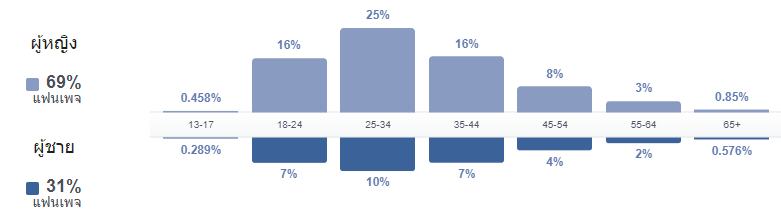 Line@ : จัดเก็บข้อมูลผู้ติดตาม (Follower) จำนวน 5,208 คน โดยแบ่งจำนวนผู้ติดตาม ตามเพศและอายุ ดังแผนภาพ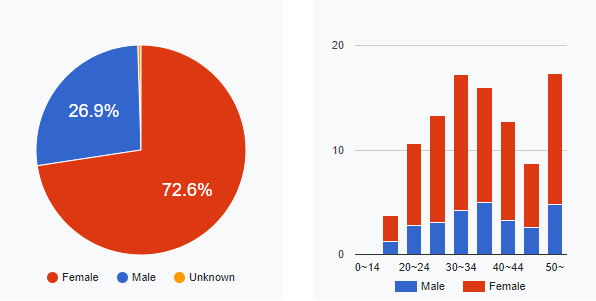 Youtube : จัดเก็บข้อมูลผู้ติดตาม (Follower) จำนวน 8,740 คน โดยแบ่งจำนวนผู้ติดตาม ตามเพศและอายุ ดังแผนภาพ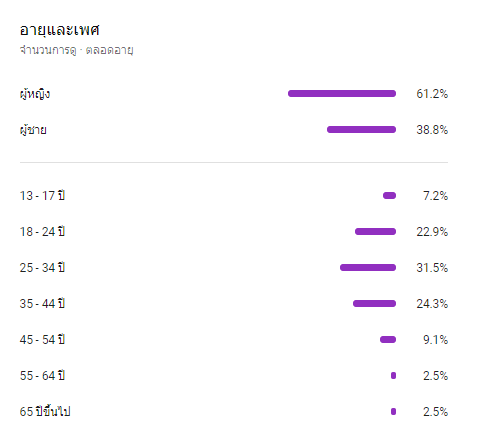 Website : จัดเก็บข้อมูลใช้บริการโหลดไฟล์และโหลดเอกสารจากเว็บไซต์ จำนวน 30,511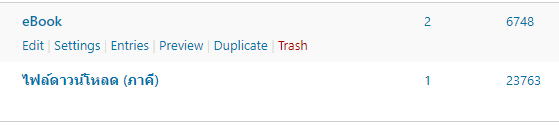 จัดลำดับเฟซบุ๊กแฟนเพจหน่วยงานภายในกระทรวงสาธารณสุขผู้รับบริการผู้มีส่วนได้ส่วนเสียที่พึงมีในอนาคตขยายจำนวนผู้รับบริการจากรูปแบบสื่อออนไลน์ที่กรมอนามัยมีอยู่เดิม ให้มีจำนวนมากขึ้น ซึ่งยังสามารถหาเพิ่มได้อีกเป็นจำนวนมาก ผ่านการทำ social marketing / การจัด event เขิญชวนเข้ากลุ่มเพิ่มรูปแบบสื่อออนไลน์ให้มากขึ้น เพื่อเพิ่มจำนวนผู้รับบริการตามพฤติกรรมการรับสื่อที่หลากหลาย เช่น Twister ที่เผยแพร่งานข่าวที่ทันเหตุการณ์ ยังไม่พร้อมเปิดแฟตฟอร์มใหม่ เนื่องจากข้อจำกัดของบุคลากรที่รับผิดชอบงาน ใช้กลยุทธ์จัดการกับช่องทาง Social ที่มีอยู่ให้มีประสิทธิภาพสูงสุดแทนปรับปรุงรูปแบบการให้บริการในสื่อออนไลน์ เพื่อรองรับผู้รับบริการใหม่ๆ เช่น กลุ่มผู้พิการ (ทางสายตา / ทางการได้ยิน)FacebookLine@YoutubeAnamaimediaชาย69%26.9%61.2%-หญิง31%72.6%38.8%-รวม139,5505,2088,740928,060ลำดับที่หน่วยงานจำนวนแฟนเพจ1กรมควบคุมโรค กระทรวงสาธารณสุข505,8572กระทรวงสาธารณสุข398,1123Fda Thai322,7224กรมอนามัย139,5505กรมสุขภาพจิต กระทรวงสาธารณสุข119,2586กรมการแพทย์97,8287องค์การเภสัชกรรม74,3778กรมการแพทย์แผนไทยและการแพทย์ทางเลือก50,8809กรมวิทยาศาสตร์การแพทย์27,43810กรมสนับสนุนบริการสุขภาพ21,711